Person Specification/Selection Criteria forDeputy Headteacher at Rishton Methodist Primary School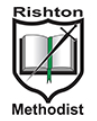 Rise up ……..take courage and do it”Ezra 10:4The applicant will be required to safeguard and promote the welfare of children and young peopleSelection decisions will be based on the criteria below. At each stage of the process an assessment will be made by the appointment panel to determine the extent to which the criteria have been met and the ability to fulfil the job description for the post. Candidates failing to meet any of the essential criteria will automatically be excluded at any stage of the process.The appointing panel will use a combination of assessment tools to determine each candidate's suitability and the extent to which the criteria have been met. These assessment tools include (but are not limited to) the application form, supporting statement, information gathered during the interview process and references.[A] Faith CommitmentTo be able to demonstrate their knowledge and understanding of the following in the context of a Church school. [B]    Qualifications[C] Professional Development[D] School leadership and management experience[E] Experience and knowledge of teaching[F] Professional Attributes[G] Personal Qualities[H] Safeguarding[I] Professional SkillsEach candidate will be expected to demonstrate a knowledge and understanding of working within and towards the National Standards of Excellence for Headteachers 2020 which also form the basis of the Job Description. Candidates will be expected to show evidence of developing this knowledge and understanding in their current setting as well as an awareness of how this could be applied in Rishton Methodist School throughout the appointment process.[J]	Confidential References and Reports[K]	Application Form and Supporting StatementThe form must be fully completed and legible. The supporting statement should be clear, concise and related to the specific post.Essential/ Desirable Regular involvement in a church in membership of Churches Together in England, The Evangelical Alliance or North west Gospel Partnership. (This requires evidence of current church involvement and a clear indication of the applicant's beliefs in relation to a Church school)DEssential/ Desirable A commitment to strategic thinking and planning that builds, communicates and carries forward a coherent and shared Christian vision for the school EWays to ensure that the Christian vision enables the flourishing of pupils and adults within the school and its community ELeading school worshipEEffective religious education and collective worship EHow relationships should be fostered and developed between the school, local Church and its community and  Methodist district circuitEWays of leading the spiritual development within the schoolEQualification requirementsEssential/ Desirable Qualified teacher statusEDegreeEEssential/ Desirable10.Evidence of on-going leadership and management professional developmentD11.Up to date safeguarding training and knowledge of legislation for the protection of young peopleEEssential/ Desirable12.Evidence of direct involvement in whole school self-evaluation and school improvement strategiesD13.Successful experience of leading one or more curriculum areas E14.To have led whole school initiativesE15.Experience of working effectively within staff teamsE16.Experience of line management of staff D17.To have had experience of and the ability to support other staff with their professional development across the primary range (e.g. peer support, mentoring, delivering training)D18.To have worked positively with parents and carers E19.Can demonstrate an awareness of current national education policyEEssential/ Desirable20.Proven excellence in teaching pupils within the primary phaseE21.Thorough knowledge of teaching and learning across all 3 Key Stages in the primary phaseE22.Secure understanding of assessment strategies, data analysis and the use of assessment to maximise achievementD23.Ability to promote inclusion and meet the needs of all pupilsE24.A commitment to addressing diversity positivelyEEssential/ Desirable25.Ability to deal effectively and positively with a range of pupil behavioursE26.An ability to communicate effectively, both orally and in writing, with a range of audiencesE27.To be a leader of learning; demonstrating, promoting and encouraging outstanding classroom practiceE28.Have a good commitment to sustaining regular attendance at workE29.A commitment to professional development for self and othersE30.A desire to further develop as a primary leaderE31.Ability to support and develop the vision of the schoolE32.Ability to motivate adults and childrenEEssential/ Desirable33.A passion for pupil aspirationE34.Excellent interpersonal skillsE35.Be committed to working with a high level of integrity and professionalismE36.Excellent organisational skills and the ability to prioritise tasks, make decisions and manage time effectively E37.Ability to build and maintain good relationships with colleagues, parents and members of the wider school communityE38.The ability to perform effectively under pressureE39.Be aware of their own strengths and areas for development through listening to, reflecting constructively on and actioning feedback from othersEEssential/ Desirable40.Displays commitment to the protection and safeguarding of children and young peopleE41.The ability to form and maintain appropriate relationships and personal boundaries with young peopleE42.Has up to date knowledge and understanding of relevant legislation and guidance in relation to working with and protection of children and young peopleE43.Will co-operate and work with relevant agencies to protect young peopleEPositive recommendation from all referees, including current employerEPositive and supportive faith reference from the priest/minister where the applicant regularly worships.D